Who am I?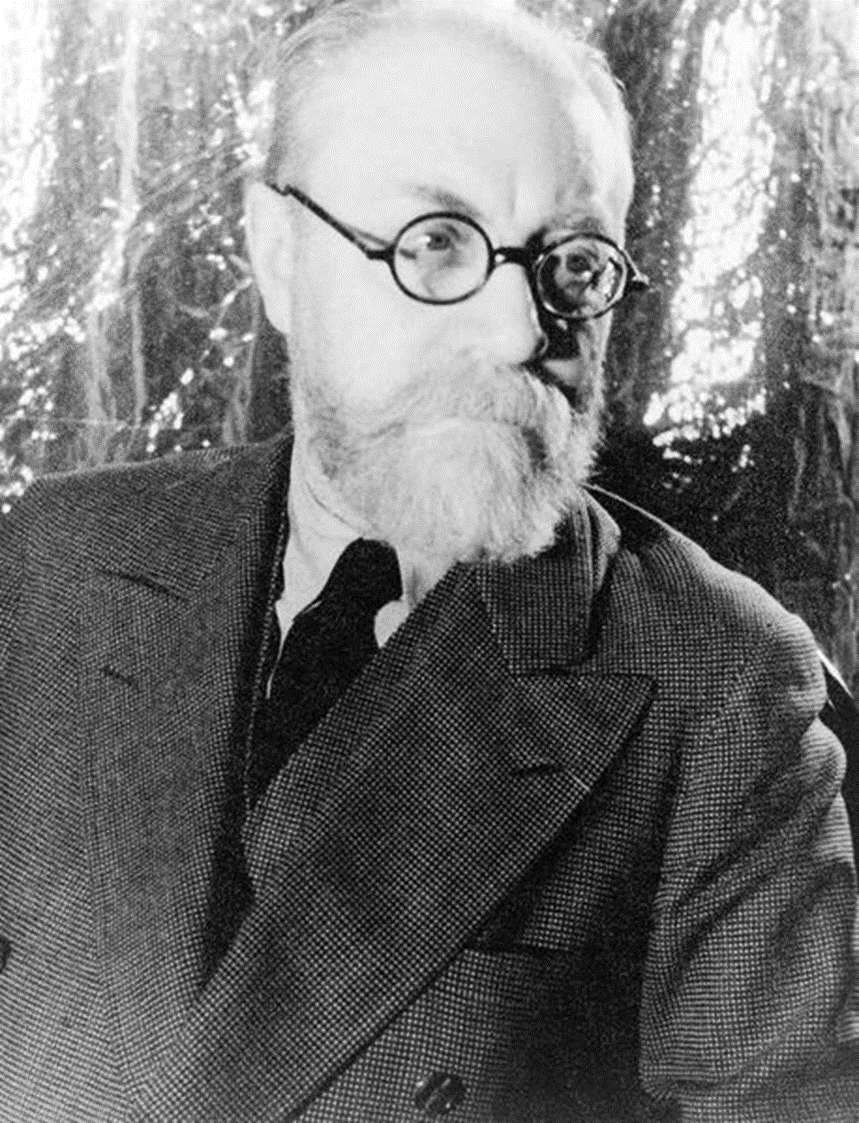 